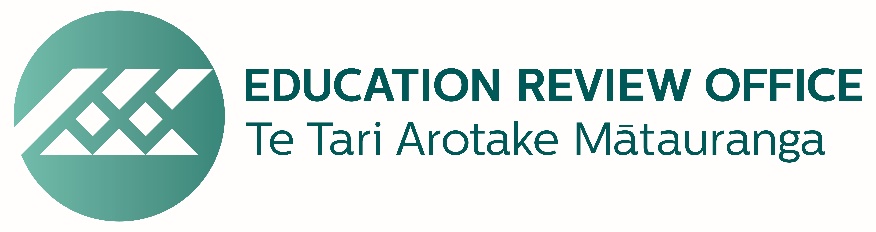 Self-Audit Checklist
Section 6 – Asset ManagementSection title – Asset Management – and numbering cross reference to the August 2020 Board Assurance Statement  Property Management 1,2,4,9  Access for people with disabilities 3  Evacuation and post disaster relief 5-7  Swimming Pools 8  Please tick all questions including bullet points or write N/A if not applicable.Please tick all questions including bullet points or write N/A if not applicable.YesNoUnsure1Implemented a maintenance programme and property management policy to ensure that the school’s buildings and facilities provide a safe, healthy learning environment for students? [NAG 4(c); clause 17 Property Occupancy Document].2Confirmed that the budget reflects the school’s priorities as stated in the charter?[NAG 4(a); Property Occupancy Document].4Received monthly reports on monitoring, maintenance and hazards, and is the board satisfied with compliance? [Good practice re Health and Safety at Work legislation; cl 17 Property Occupancy Document].9Prepared and reviewed a 10-year property plan covering maintenance and capital property requirements in accordance with Ministry of Education guidelines? [clause 7 Property Occupancy Document].Please tick all questions including bullet points or write N/A if not applicable.Please tick all questions including bullet points or write N/A if not applicable.YesNoUnsure3Provided access and facilities for persons with disabilities to and within buildings? [ss 117-120 and Schedule 2 of Building Act 2004].Please tick all questions including bullet points or write N/A if not applicable.Please tick all questions including bullet points or write N/A if not applicable.YesNoUnsure5Recently reviewed its evacuation procedures/ scheme and is the board satisfied with compliance? [re Fire Safety, Evacuation Procedures, and Evacuation Schemes Regulations 2018; Clause 20 POD]. Refer: Developing an evacuation scheme or procedure6Received assurance at intervals of not more than six months that a trial evacuation has occurred? [Reg 29 Fire Safety, Evacuation Procedures, and Evacuation Schemes Regulations 2018].7Made provision for post disaster and relief? [Good practice].For guidance refer to: [Checking your property after a major incident].Please tick all questions including bullet points or write N/A if not applicable.Please tick all questions including bullet points or write N/A if not applicable.YesNoUnsureYoung children have drowned by stumbling into unfenced or poorly fenced swimming pools. Boards have an obligation to secure their swimming pools.Young children have drowned by stumbling into unfenced or poorly fenced swimming pools. Boards have an obligation to secure their swimming pools.Young children have drowned by stumbling into unfenced or poorly fenced swimming pools. Boards have an obligation to secure their swimming pools.Young children have drowned by stumbling into unfenced or poorly fenced swimming pools. Boards have an obligation to secure their swimming pools.Young children have drowned by stumbling into unfenced or poorly fenced swimming pools. Boards have an obligation to secure their swimming pools.8Checked that the swimming pool meets the requirements set out in the MOE’s Safety at the pool ; Building Code (including the new Clause F9 for pool fencing) (external link);    [Write N/A if not applicable].Further thoughtsIs the board satisfied with its overall property management processes and role it plays in sustaining safe inclusive student learning?